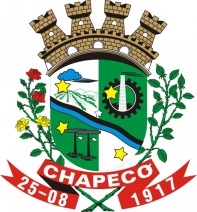 Estado de Santa CatarinaMunicípio de ChapecóProcesso Seletivo 003/2018 – Secretaria de Cultura GABARITO PRELIMINARPARA TODOS OS CARGOSLÍNGUA PORTUGUESALEGISLAÇÃO                               Estado de Santa Catarina Município de ChapecóProcesso Seletivo 003/2018 – Secretaria de CulturaGABARITO PRELIMINARCONHECIMENTOS ESPECÍFICOSDANÇAMÚSICAEstado de Santa CatarinaPrefeitura de ChapecóProcesso Seletivo 003/2018 – Secretaria de Cultura GABARITO PRELIMINARTEATROQuestão0102030405RespostaDACCBQuestão0607080910RespostaCDBBAQuestão11121314151617181920RespostaADABACADDAQuestão21222324252627282930RespostaBACACBCBCDQuestão11121314151617181920RespostaACBDCCBCADQuestão21222324252627282930RespostaACDDCADCCBQuestão11121314151617181920RespostaBCACDACADBQuestão21222324252627282930RespostaBCDCBDADCB